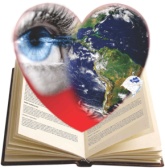 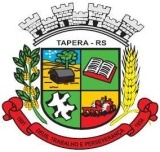 SECRETARIA MUNICIPAL DE EDUCAÇÃO, CULTURA, DESPORTO E LAZER – TAPERA/RSREQUERIMENTO DO AUXILIO TRANSPORTE ESTUDANTIL MUNICIPAL	Venho por meio deste, requerer o auxílio transporte estudantil municipal aprovado pela Lei Municipal nº 3.333, de 22 de maio de 2018.DADOS PESSOAIS:NOME DO ESTUDANTE: __|__|__|__|__|__|__|__|__|__|__|__|__|__|__|__|__|__|__|__|__|__|__|__|__|__| CPF DO ESTUDANTE:   __|__|__|__|__|__|__|__|__|__|__|RG: __|__|__|__|__|__|__|__|__|__|__|__|__|__|SEXO:   (   )    FEM  (    )   MASC                               DATA DE NASCIMENTO ____/____/________ NOME DA MÃE: __|__|__|__|__|__|__|__|__|__|__|__|__|__|__|__|__|__|__|__|__|__|__|__|__|__|__|__|NOME DO PAI: __|__|__|__|__|__|__|__|__|__|__|__|__|__|__|__|__|__|__|__|__|__|__|__|__|__|__|TELEFONE: (__|__) __|__|__|__|__-__|__|__|__|     OU    (__|__) __|__|__|__|__-__|__|__|__|      EMAIL: __|__|__|__|__|__|__|__|__|__|__|__|__|__|__|__|__|__|__|__|__|__|__|__|__|__|__|__|__|ENDEREÇO RESIDENCIAL:RUA: __|__|__|__|__|__|__|__|__|__|__|__|__|__|__|__|__|__|__|__|__|__|__|__|__|__|__|__|__|__|NÚMERO: __|__|__|__|__| BAIRRO:  __|__|__|__|__|__|__|__|__|__|__|__|__|__| TAPERA/RSDADOS DO CURSO:CURSO: __|__|__|__|__|__|__|__|__|__|__|__|__|__|__|__|__|__|__|__|__|__|__|__|__|__|__|__|__|__|__|INSTITUIÇÃO DE ENSINO: __|__|__|__|__|__|__|__|__|__|__|__|__|__|__|__|__|__|__|__|__|__|__|__|ENDEREÇO DA INSTITUIÇÃO: __|__|__|__|__|__|__|__|__|__|__|__|__|__|__|__|__|__|__|__|__|__|__|__|MUNICÍPIO: __|__|__|__|__|__|__|__|__|__|__|__|__|__|__|__|__| MATRÍCULA:   (  ) ANUAL      (  )  SEMESTRALSÉRIE/SEMESTRE: |__|__|  MATRÍCULA nº: |__|__|__|__|__|__|__|__|__|__|__|__|DADOS TRANSPORTE:EMPRESA FRETADA: |__|__|__|__|__|__|__|__|__|__|__|__|__|__|__|__|__|DADOS BANCÁRIOS:CONTA CORRENTE OU POUPANÇA DO(A)  ALUNO(A): __|__|__|__|__|__|__|__|__|AGÊNCIA: __|__|__|__|__|__|__|__| __|__|__| BANCO: _____________________ - __|__|__|__|__|TAPERA, _____ DE _____________________ DE _____________.      ________________________________________________ASS. DO REQUERENTE